REDOGÖRELSE ÖVER ÅRSREDOVISNING PER 31.12.2019Landskapsregeringen överlämnar härmed årsredovisning för landskapet Åland per 31.12.2019 inkl. bokslutet för Landskapets fastighetsverk per 31.12.2019 och Landskapsrevisionens revisionsberättelse för finansåret 2019 till lagtinget såsom redogörelse nr 3/2019-2020 i enlighet med § 19 LL (2012:69, ändr. 2017/4) om landskapets finansförvaltning.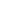 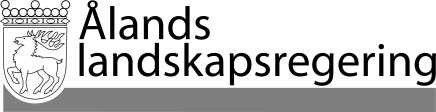 REDOGÖRELSE nr 3/2019-2020REDOGÖRELSE nr 3/2019-2020Datum2020-06-18Till Ålands lagtingTill Ålands lagtingTill Ålands lagtingTill Ålands lagtingTill Ålands lagtingMariehamn den 18 juni 2020Mariehamn den 18 juni 2020LantrådVeronica ThörnroosMinisterTorbjörn Eliasson